Сценарий внеурочного занятия 2 класс Тема «Дорогою добра»УМК «Школа России»(окружающий мир, раздел «Общение»)Выполнила Зинякова О.Е.,учитель начальных  классов МОУ СШ №6высшая категория, стаж работы 23  года2022Цель занятия: обобщение  представлений  учащихся о доброте как о ценном качестве человека, развитие  социальных  чувств - взаимопомощи и дружеских взаимоотношений.Задачи: на примере литературных произведений объяснять учащимся смысл понятий «добро» и «зло»;развивать память, внимание, речьвоспитывать стремление совершать добрые поступкиОборудование: карточки с заданиями для работы в парах, карточки со словами ДОБРО и ЗЛО, цветные карандаши, шаблоны сердечек, красная бумага, ножницы, запись песни Ю.Энтина «Дорогою добра»Ход занятия1. Эмоциональный настрой.- Доброе утро, ребята. Начать наше занятие я предлагаю с игры «Доброе утро». Условия игры: я буду говорить слова «Доброе утро» и назову кого-то из класса, а те, кого я назову, помашут мне рукой.  - Доброе утро всем у кого сейчас хорошее настроение.  - Доброе утро всем у кого день рождения зимой или весной.  - Доброе утро всем кто родился летом или осенью.  - Доброе утро всем, кто умеет кататься на велосипеде. - Доброе утро, кому нравится читать.2. Постановка темы занятияРабота в парах. Детям даны карточки с ребусом [см. Приложение 1] - Ребята, тему занятия вы попробуете расшифровать сами. Продолжаем учиться разгадывать ребусы. Один из способов разгадывания–   разгадывание по первым буквам. - Кто разгадал ребус, что получилось? (Дорогою добра)- Сегодня мы поговорим о добре и зле.3. Работа с понятиями «добро» и «зло»На доске карточки ДОБРО  и ЗЛО - Ребята, с какими словами ассоциируются слово ДОБРО? (предлагают свои варианты)Учитель под карточкой записывает детские ассоциации.- Ребята, с какими словами ассоциируются слово ЗЛО? (предлагают свои варианты)Учитель под карточкой записывает детские ассоциации.- Добро – это что-то хорошее, полезное, нужное, зло, наоборот, вредное, дурное, приносящее несчастье, горе. Эти понятия хорошо вам известны по прочитаны сказкам. Давайте вспомним некоторые из них и определим, где добро, где зло.Игра «Потопаем- похлопаем» [см. Приложение 2] - Если ситуация олицетворяет добро, то похлопайте в ладоши, если зло - потопайте ногами. - Молодцы, вы хорошо справились. Обычно в сказках, добро побеждает зло. В жизни все сложнее. Иногда поступки, которые кажутся нам на первый взгляд положительными, при лучшем «рассмотрении» оказываются злом. И наоборот. 4. Работа с литературными произведениями  - Послушайте рассказ Э.Шима «Жук на ниточке» [см. Приложение 3]Учитель читает рассказ. - Как вы считаете, добрый или злой поступок совершил мальчик, привязав жука к ниточке? - Что считал по этому поводу сам мальчик? - Что сказал дедушка? - Легко ли сразу определить, хорошо или плохо поступил мальчик? - Из этого рассказа, ребята, вы должны понять, что издеваться нельзя ни над кем, даже над самым заклятым врагом. - Послушайте рассказ В. Осеевой  «Навестила» [см. Приложение 4]Учитель читает рассказ. - Оказала ли Муся хоть какую-нибудь помощь Вале? - Выполнила ли Муся поручение одноклассниц? -Можно ли сказать, что девочка сделала доброе дело, навестив одноклассницу? - Давайте нарисуем «доброе» солнышко. Нарисуйте кружок, Напишите внутри слово «добро». Нарисуйте лучики. Сейчас я буду называть различные качества. Запишите на лучиках лишь те, которые символизируют добро. Учитель диктует: дружелюбие, грубость, забота, черствость, равнодушие, отзывчивость,, вежливость, сострадание, трудолюбие, агрессивность. - Какие качества вы записали? - Часто родители просят вам помочь по хозяйству, так же, как мама Оли и Наташи из рассказа Ю.Ермолаева «Два пирожных» [см. Приложение 5]Учитель читает рассказ. - Как вы думаете, отказала Наташа в помощи маме или нет? - Справедливо ли поступила мама, отдав Оле два пирожных? - Ребята, расскажите, какие добрые поступки совершаете вы.  - Ребята, предлагаю вам расшифровать пословицу. Попробуйте самостоятельно подобрать «ключик» к шифровке. На доске надпись: ТЁДЙОП ЕН МУ АН ЕОНРУД – УМОРБОД ЬСИЧУ  - Кто догадался? (надо читать справа налево) - Прочитайте пословицу. (Учись доброму -  дурное на ум не пойдет) Как вы понимаете смысл пословицы.5. Рефлексия- Ребята, продолжите фразу: «Сегодня я понял….» - Я предлагаю вам вырезать сердечки, написать на них что-то доброе и подарить друг другу.Учитель раздает шаблоны [см. Приложение 6]Дети под песню Ю.Энтина «Дорогою добра» выполняют задание.Приложение 1Карточки для работы в парах «Ребус»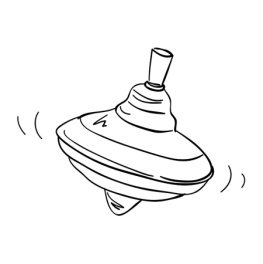 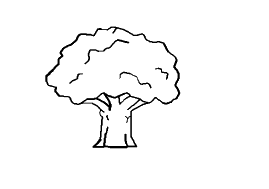 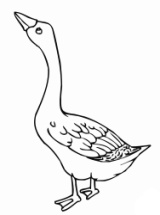 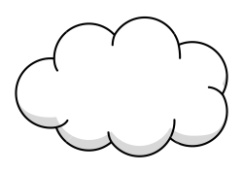 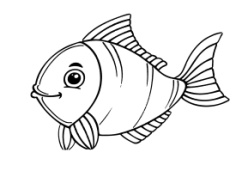 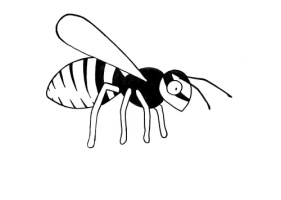 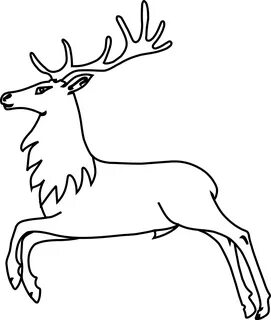 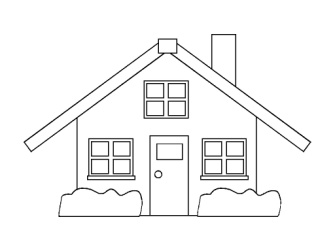 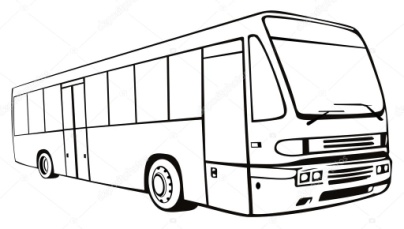 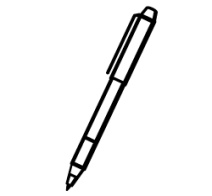 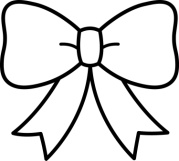 Приложение 2Игра «Потопаем- похлопаем»Гуси- лебеди унесли мальчика в избушку Бабы – Яги.Лиса обманула доверчивого волка, в результате чего тот остался без хвоста.Принц женился на бедной Золушке.Айболит приходил на помощь больным зверям по первому зову.Животных, ставших впоследствии бременскими музыкантами, выгнали из дома.Карабас Барабас избивал своих кукол.Жаба хотела насильно выдать Дюймовочку замуж за своего сына. Алёнушка заботилась о своем братце Иванушке.Старуха Шапокляк делала гадости.Крокодил Гена, Чебурашка и их друзья построили дом дружбы.Кощей Бессмертный превратил  свою дочь в лягушку за то, что она оказалась умнее его.Королевич Елисей отправился на поиски своей невесты.Приложение 3 Э.Шим «Жук на веточке»Майские жуки обгрызают листочки на деревьях. А личинки майских жуков, жирные гусеницы такие, обгрызают у деревьев корни.В общем, вредят как могут.Мы этих майских жуков ловим хитрым способом.Рано утречком, пока ещё прохладно, жуки не летают. Сидят на молоденьких берёзках, оцепенели.Тряхнёшь деревцо – и жуки вниз посыплются, только собирай.Вот мы их собираем в ведро, а один мальчишка взял жука и привязал на ниточку. Поиграть захотел.Жук согрелся, ожил, попробовал взлететь, а ниточка не пускает.Крутится жук на ниточке. Мы хохочем, нам весело.Вдруг дедушка как крикнет:– Сейчас же бросьте! Нашли забаву!Мальчишка, который жука привязал, даже обиделся.– Это же вредитель, – говорит.– Знаю, что вредитель!– Чего же вам жалко?– Мне, – отвечает дедушка, – тебя жалко!– Меня?!– Тебя. Хоть ты не жук, а человек.– Чего же меня жалеть, если я человек?– А разве будет хороший человек кого-нибудь мучить для забавы? Даже таких вот жуков. Даже вредителей!Приложение 4В. Осеева «НавестилаВаля не пришла в класс. Подруги послали к ней Мусю.— Пойди и узнай, что с Валей: может, она больна, может, ей что-нибудь нужно?Муся застала подружку в постели. Валя лежала с завязанной щекой.— Ох, Валечка! — сказала Муся, присаживаясь на стул. — У тебя, наверно, флюс! Ах, какой флюс был у меня летом! Целый нарыв! И ты знаешь, бабушка как раз уехала, а мама была на работе…— Моя мама тоже на работе, — сказала Валя, держась за щеку. — А мне надо бы полосканье…— Ох, Валечка! Мне тоже давали полосканье! И мне стало лучше! Как пополощу, так и лучше! А еще мне помогала грелка горячая-горячая…Валя оживилась и закивала головой.— Да, да, грелка… Муся, у нас в кухне стоит чайник…— Это не он шумит? Нет, это, верно, дождик! — Муся вскочила и подбежала к окну. — Так и есть, дождик! Хорошо, что я в галошах пришла! А то можно простудиться!Она побежала в переднюю, долго стучала ногами, надевая галоши. Потом, просунув в дверь голову, крикнула:— Выздоравливай, Валечка! Я еще приду к тебе! Обязательно приду! Не беспокойся!Валя вздохнула, потрогала холодную грелку и стала ждать маму.— Ну что? Что она говорила? Что ей нужно? — спрашивали Мусю девочки.— Да у нее такой же флюс, как был у меня! — радостно сообщила Муся. И она ничего не говорила! А помогают ей только грелка и полосканье!Приложение 5Ю.Ермолаева «Два пирожных»Мама вошла в комнату и сказала:— Помогите-ка мне, дочки, вымыть посуду.В это время старшая сестра Наташа читала книгу о путешествиях по Африке, а младшая, Оля, лепила из пластилина булочки и крендельки. Помогать маме им, конечно, не хотелось. Но Оля решила так: сначала помогу, а потом весь вечер лепить буду. И пошла в кухню.— Я тоже сейчас приду, только главу дочитаю, — сказала ей вдогонку Наташа и добавила:— Такая интересная книга, прямо не оторвёшься!Немного погодя Оля вернулась в комнату за Наташей:— Что же ты не идёшь, мы с мамой уже почти всю посуду перемыли.А меня здесь нет, — не отрываясь от книги, проговорила Наташа. – Я путешествую сейчас в долине реки Конго. Вокруг меня пальмы, тропические лианы, попугаи. – И она перевернула страницу.Постояла Оля около сестры, вздохнула и опять ушла на кухню одна. Минут через двадцать она принесла чистые тарелки, убрала в буфет и принялась за лепку.— Ну вот я и дома, — закрывая книгу, проговорила Наташа и вдруг рассмеялась.– Чем это ты губы вымазала?— Кремом, —  похвасталась Оля. – Я два пирожных съела. Одно за себя, а другое за тебя.— Зачем же за меня? – нахмурилась Наташа.— Мама велела. Она сказала, что ещё неизвестно, когда ты вернёшься из Африки: Африка – то далеко, а пирожное с кремом может испортиться.Приложение 6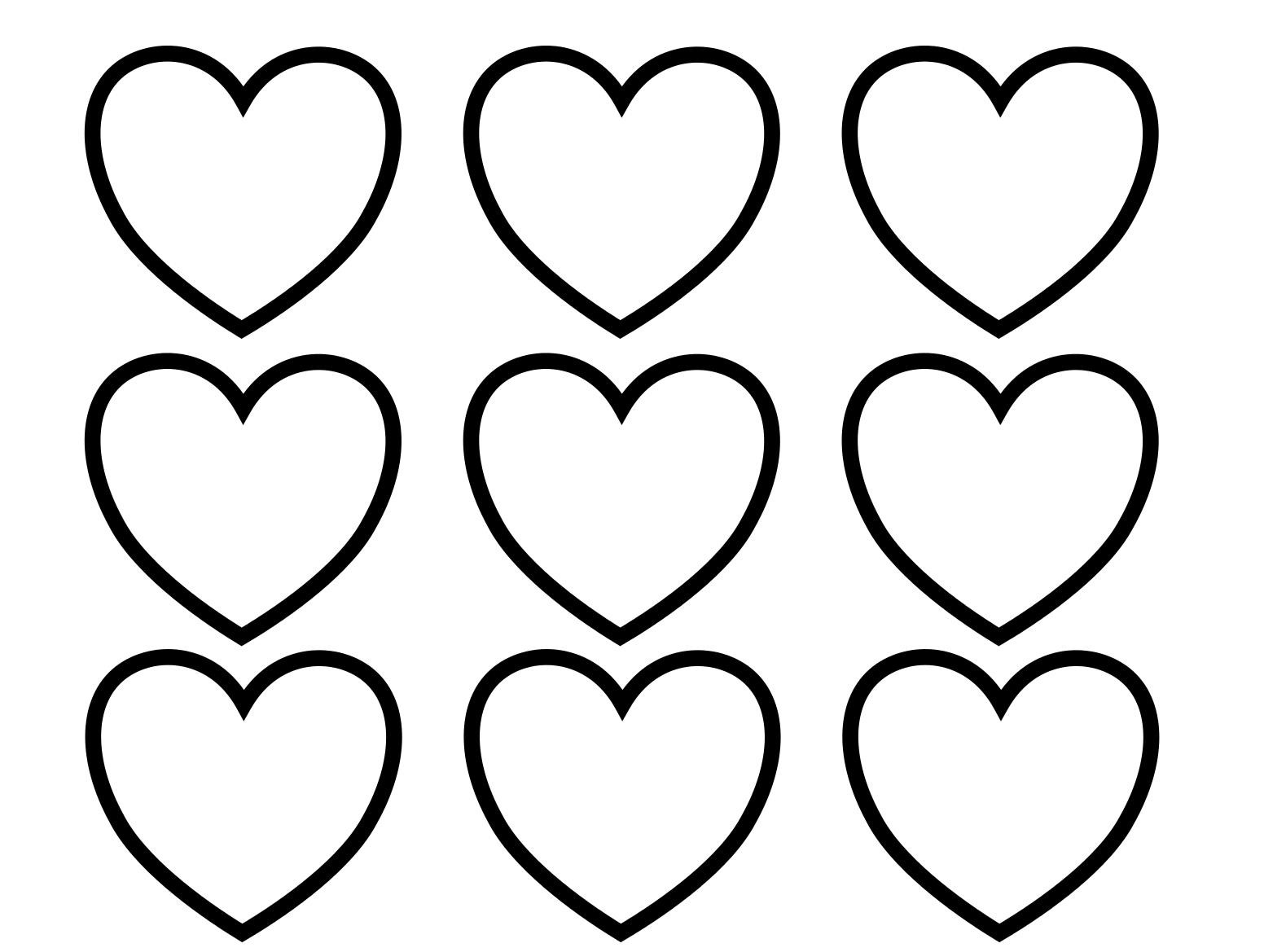 Список используемой литературы и источникиКлассные часы в 1-4 классах. Авторы-составители И.В. Персидская, Г.А. Фонова и др. -  Волгоград: Изд-во «Учитель», 2006 – 204 с.Лакоценина Т.П. Практическое пособие «Воспитательная работа в начальной школе» - Ростов-на-Дону: издательство «Учитель», 2008 – 168 с.Рассказы про добро [Электронный ресурс]. // Детский портал по развитию и обучению детей. Режим доступа: https://deti123.ru/rasskazi/pro-dobro (Дата обращения: 25.04.2022)